Lesson 3: Interpret EquationsLet’s use equations to show the relationship between division and fractions.Warm-up: What Do You Know About ?What do you know about ?3.1: Dehydrated Dancers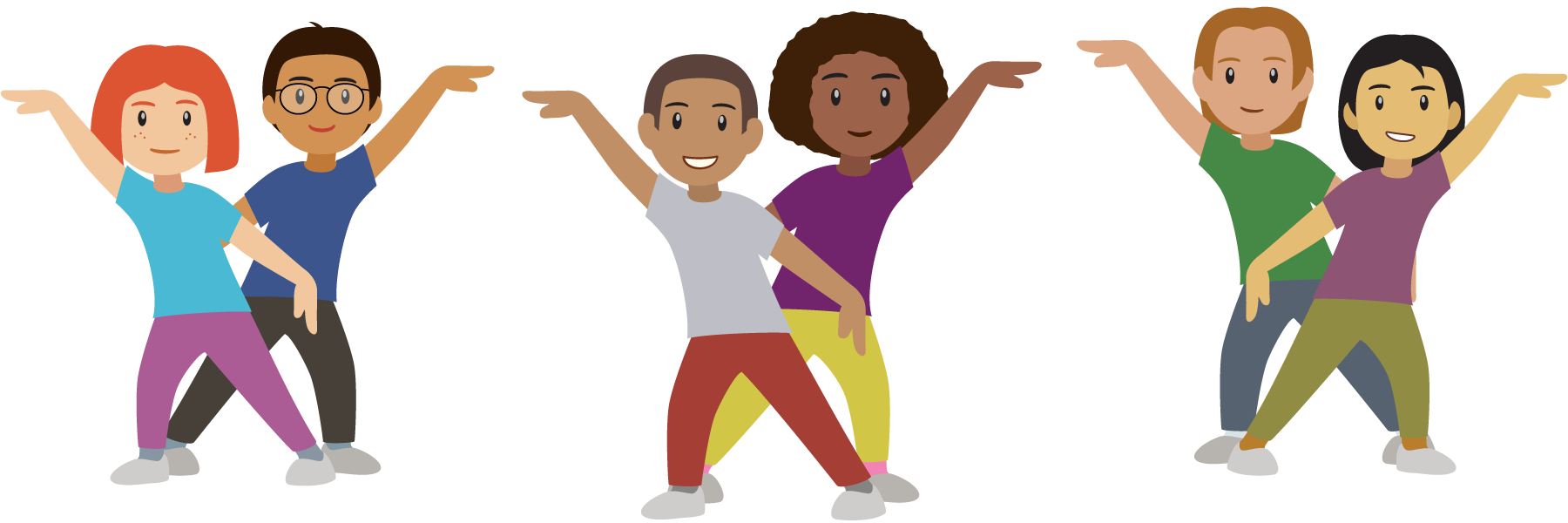 Three dancers share 2 liters of water. How much water does each dancer get? Write a division equation to represent the situation.Mai said that each dancer gets  of a liter of water because 3 divided into 2 equal groups is . Do you agree with Mai? Show or explain your reasoning.3.2: Interpret ExpressionsComplete the table. Draw a diagram if it is helpful.What patterns do you notice in the table?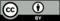 © CC BY 2021 Illustrative Mathematics®number of dancersliters of waterdivision expressionamount of water each dancer drank in liters4245